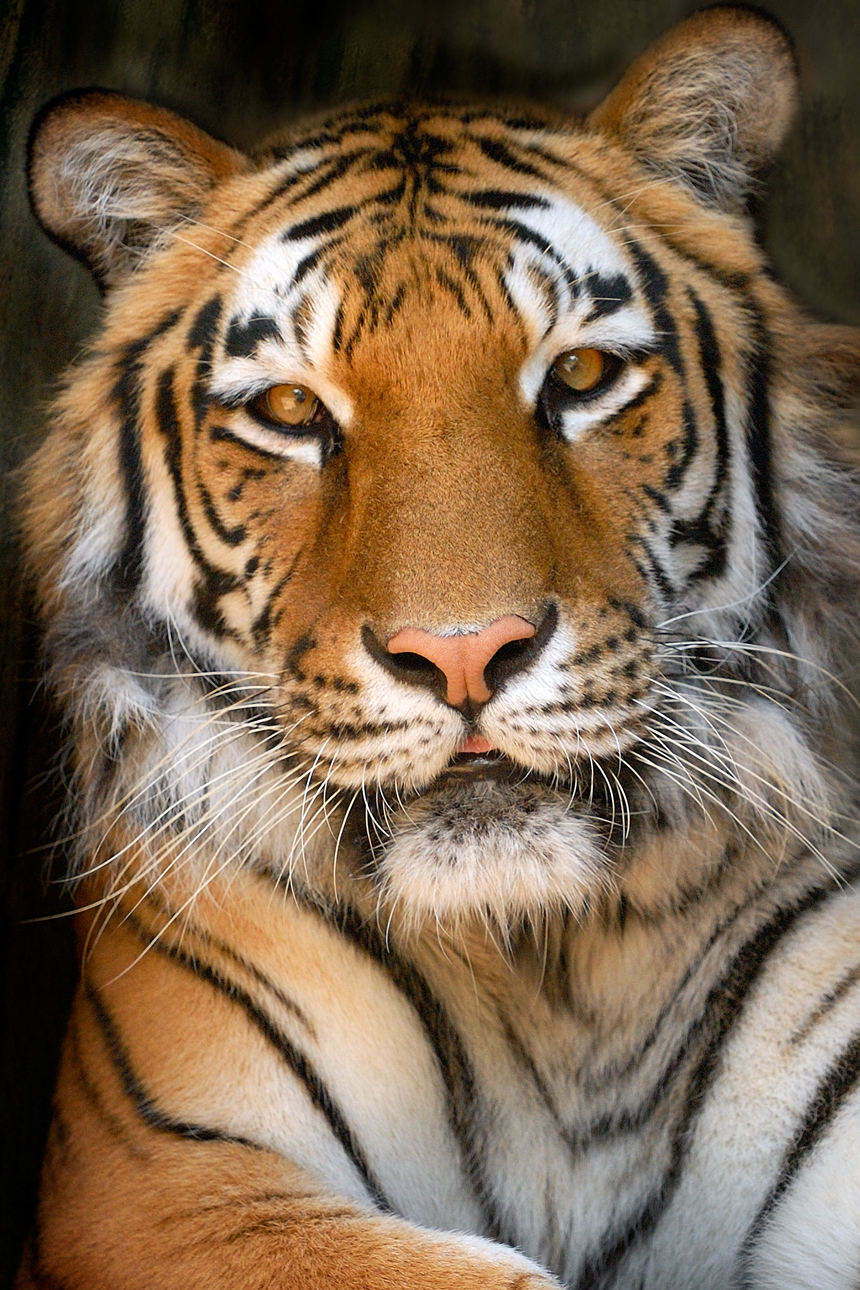 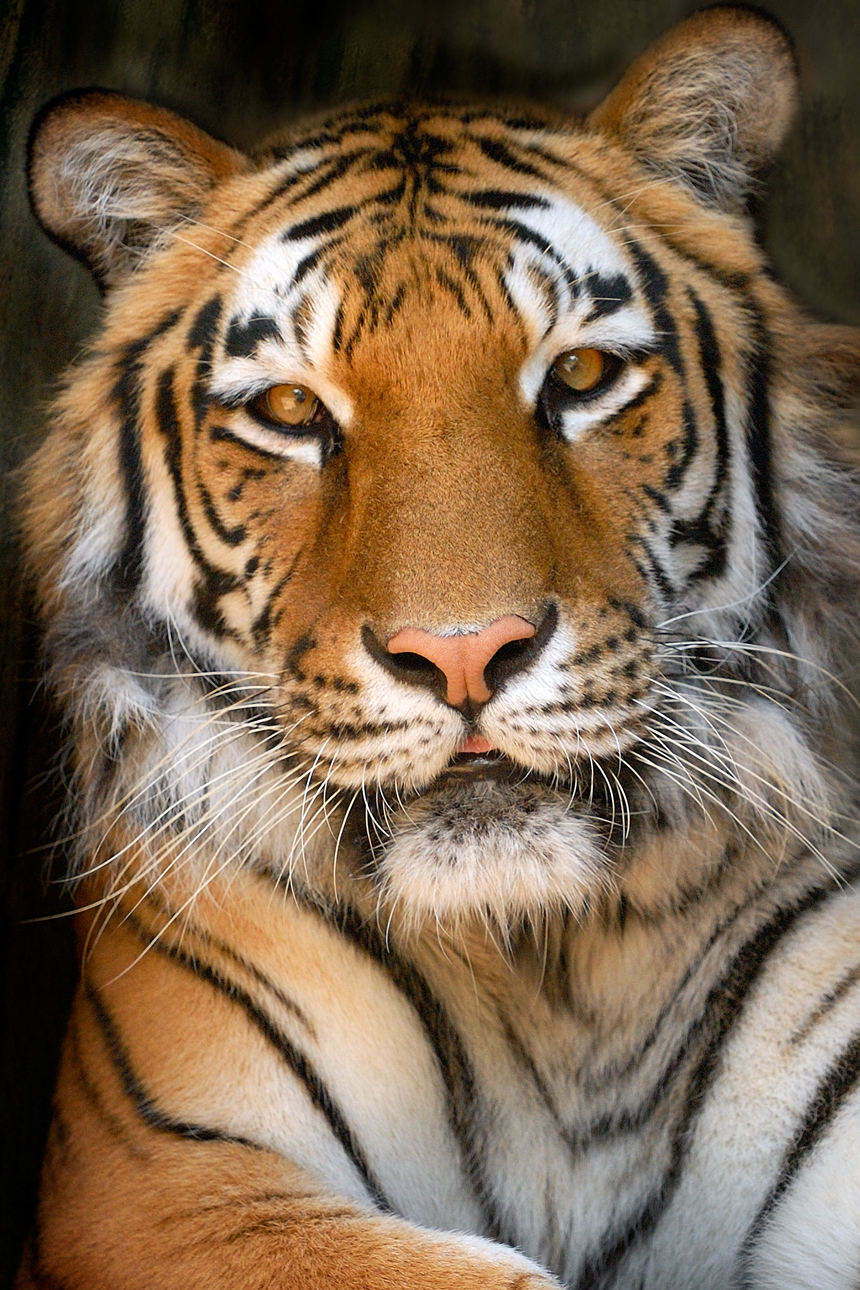 Menu Subject to ChangeSUNDAYMONDAYTUESDAYWEDNESDAYTHURSDAYFRIDAYSATURDAY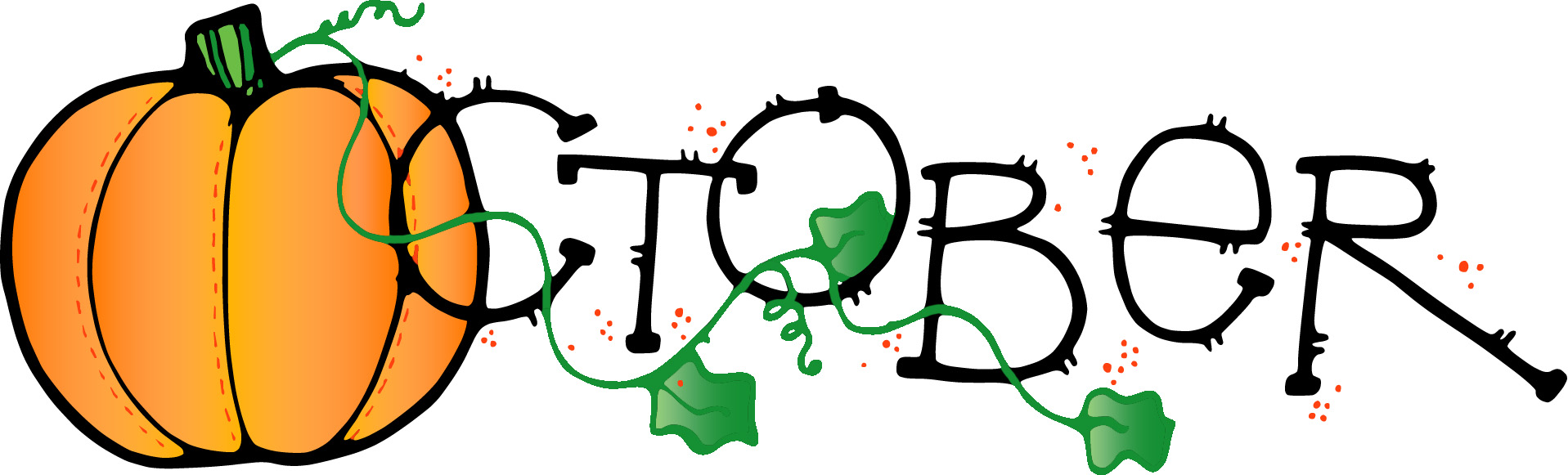 October 3CheeseburgerOr Hot DogBaked BeansFruitMilkOctober 4Ham & Cheese SlidersOr CalzoneTossed SaladFruitMilkOctober 5Popcorn ChickenRollOrBBQ Rib SandwichCheese FriesFruitMilkOctober 6LasagnaBread StickOrTurkey & Cheese WrapPeasFruitMilkOctober 7          PizzaOrFish SandwichCornFruitMilkOffer verses serve -Students must take3 of 5 items to count as a lunch & one must be a fruit or vegetable.October 10No SchoolOctober 11Mac & CheeseRollOrFish Nuggets / RollBroccoliFruitMilkOctober 12Grilled Chicken SaladRollOrPulled Pork SandwichPeasFruitMilkOctober 13Hot Turkey SandwichOrHam & Cheese Wrap Steamed CarrotsFruitMilkOctober 14PizzaOrHamburgerBaked BeansFruitMilk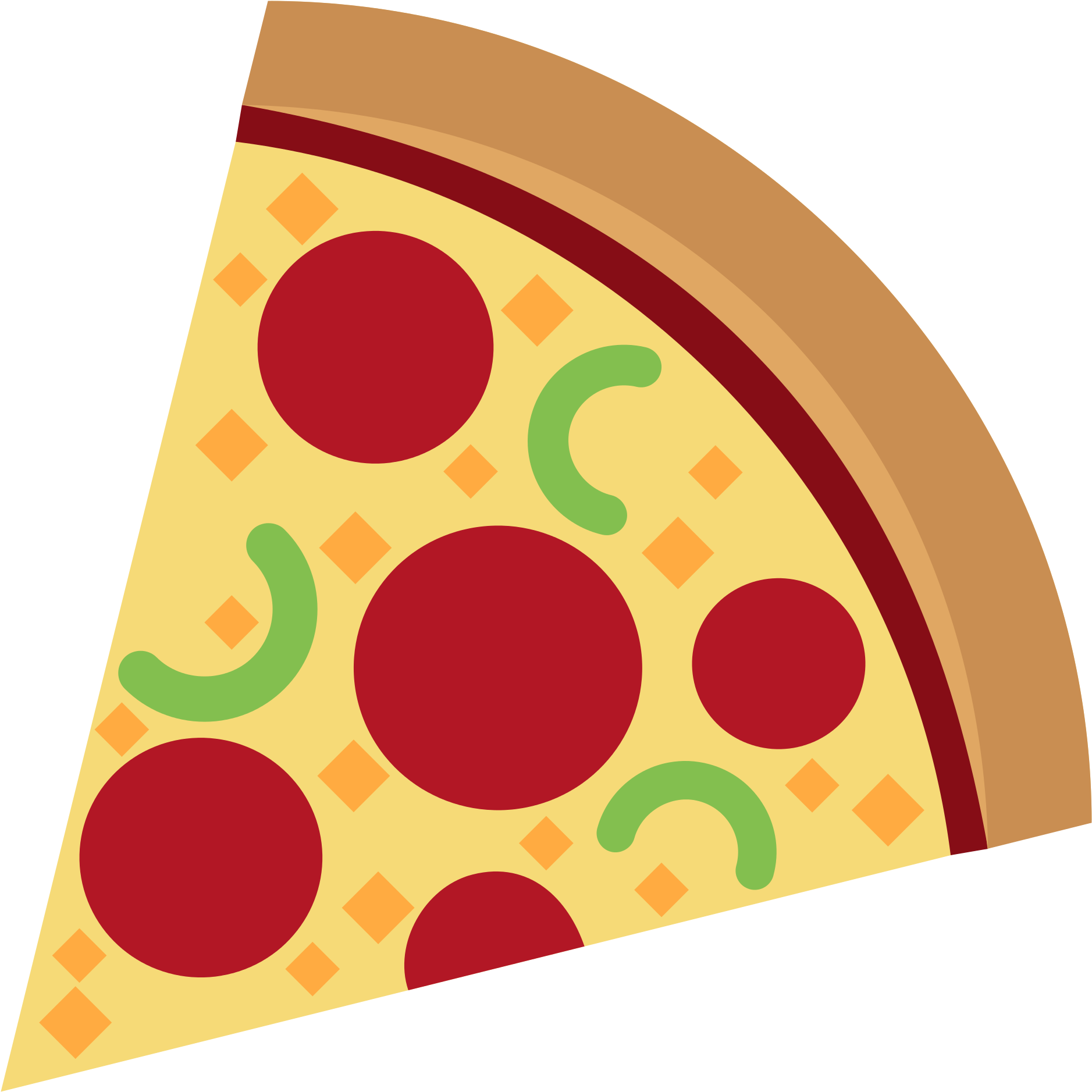 October 17Soft Shell TacoOrCheeseburger Baby CarrotsFruitMilkOctober 18Tomato SoupGrilled Cheese SandwichOrTurkey & Cheese HoagieBroccoliFruitMilkOctober 19Chicken TendersGoldfish CrackersOrBBQ Rib SandwichPeasFruitMilkOctober 20Stuffed ShellsRollOrCheese SteakTossed SaladFruitMilkOctober 21Pepperoni PizzaOrFish SandwichPotato WedgesFruitMilkAll Meals areserved with 1% milk, fat free chocolate, fat free vanilla, fat free strawberry October 24Mashed Potato BowlRollOrFish Nuggets / RollCornFruitMilkOctober 25Chicken Noodle SoupGrilled Chicken SandwichOrTurkey & Cheese WrapBroccoli / FruitMilkOctober 26Breaded Pork ChopRollOrChicken Cheese SteakScalloped PotatoesFruitMilkOctober 27Rotini w/ Meat SauceRollOrHot DogTossed SaladFruitMilkOctober 28Chicken NuggetsRollOrGrilled Turkey & CheeseBroccoliFruitMilkElementaryLunch- FREEEXTRAMilk - $0.50Snacks -$0.75No breakfast on two-hour delaysOctober 31Walking TacoOrTurkey & Cheese WrapRefried BeansFruitMilkNovember 1Chicken AlfredoRollOrCalzoneBroccoliFruitMilkNovember 2Nacho GrandeOrFish NuggetsRollPeasFruitMilkNovember 3 Chicken & WafflesW/ GravyOrPulled Pork SandwichTossed SaladFruitMilkNovember 4Cheese PizzaOrBBQ Rib SandwichBroccoliFruitMilk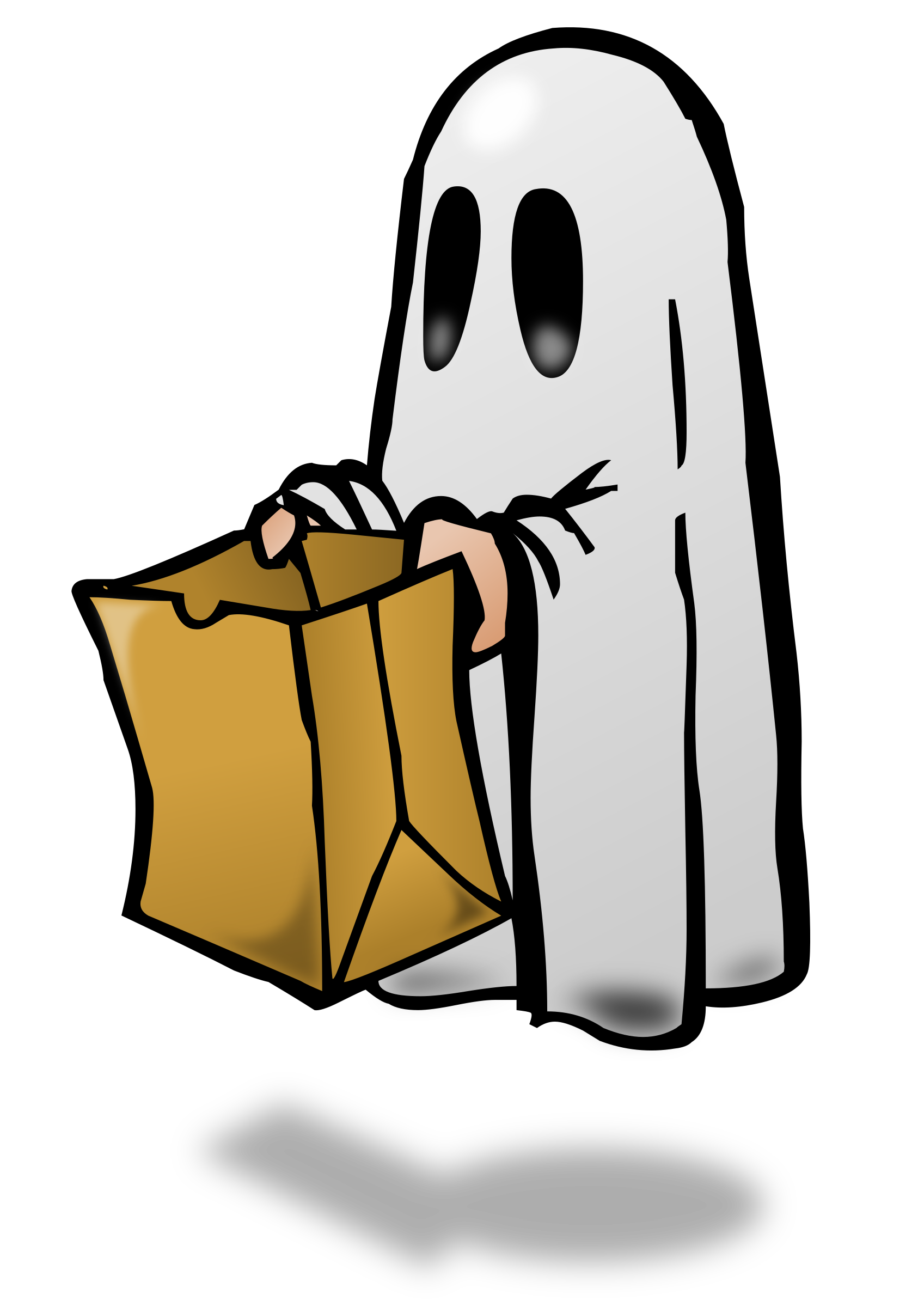 